Publicado en Madrid el 04/01/2018 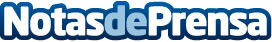 Comess Group adopta Flokzu para su organización de procesosEl grupo de restauración organizada se apoya en la herramienta colaborativa de digitalización de procesos y gestión de proyectos para agilizar la toma de decisionesDatos de contacto:NuriaNota de prensa publicada en: https://www.notasdeprensa.es/comess-group-adopta-flokzu-para-su_1 Categorias: Nacional Franquicias E-Commerce Restauración Recursos humanos Digital http://www.notasdeprensa.es